中國文化大學碩士班學位審定表一、院系所組：理學院  地學研究所地質組  碩士班二、授予學位：理學碩士三、適用年度：106學年度起入學新生適用(106.5.17教務會議通過)四、最低畢業學分數：30學分五、承認他所（含國內、外）學分數：9學分六、必修科目七、基礎學科（以同等學力資格或非相關學系畢業之錄取者，入學後須補修底下之基礎學科）八、申請學位論文考試規定1. 依本校「博碩士班學位論文考試辦法」辦理。2. 其他規定九、備註中國文化大學碩士班學位審定表一、院系所組：理學院  地學研究所地質組  碩士班二、授予學位：理學碩士三、適用年度：103-105學年度入學新生適用。四、最低畢業學分數：30學分五、承認他所（含國內、外）學分數：9學分六、必修科目七、基礎學科（以同等學力資格或非相關學系畢業之錄取者，入學後須補修底下之基礎學科）八、申請學位論文考試規定1. 依本校「博碩士班學位論文考試辦法」辦理。2. 其他規定九、備註科目代號科目名稱學分數時數備註（說明）0767專題討論（一）110768專題討論（二）110769專題討論（三）110770專題討論（四）11合        計44科目名稱學分數時數備註（說明）2040普通地質學66非本科系大學畢業者，需由指導教授或所長指定補修左列基礎科目6學分。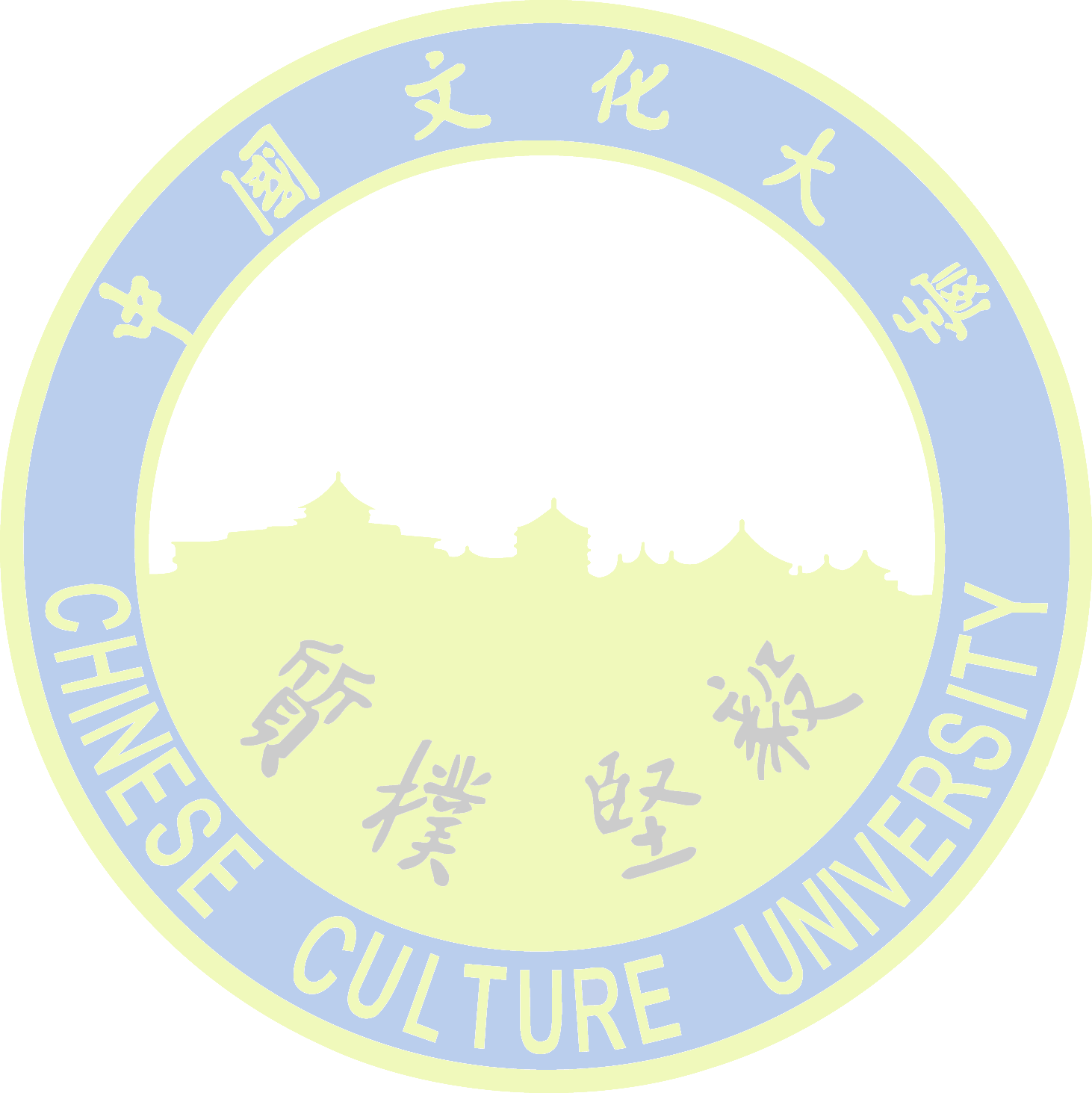 已修畢科目得申請抵免。2041礦物學44非本科系大學畢業者，需由指導教授或所長指定補修左列基礎科目6學分。已修畢科目得申請抵免。2044岩石學33非本科系大學畢業者，需由指導教授或所長指定補修左列基礎科目6學分。已修畢科目得申請抵免。2045構造地質學33非本科系大學畢業者，需由指導教授或所長指定補修左列基礎科目6學分。已修畢科目得申請抵免。2056地層學22非本科系大學畢業者，需由指導教授或所長指定補修左列基礎科目6學分。已修畢科目得申請抵免。2048野外地質學22非本科系大學畢業者，需由指導教授或所長指定補修左列基礎科目6學分。已修畢科目得申請抵免。A350地球物理學33非本科系大學畢業者，需由指導教授或所長指定補修左列基礎科目6學分。已修畢科目得申請抵免。合       計2323非本科系大學畢業者，需由指導教授或所長指定補修左列基礎科目6學分。已修畢科目得申請抵免。科目代號科目名稱學分數時數備註（說明）0767專題討論（一）22學年課0768專題討論（二）22學年課合        計44科目名稱學分數時數備註（說明）2040普通地質學66非本科系大學畢業者，需由指導教授或所長指定補修左列基礎科目6學分。已修畢科目得申請抵免。2041礦物學44非本科系大學畢業者，需由指導教授或所長指定補修左列基礎科目6學分。已修畢科目得申請抵免。2044岩石學33非本科系大學畢業者，需由指導教授或所長指定補修左列基礎科目6學分。已修畢科目得申請抵免。2045構造地質學33非本科系大學畢業者，需由指導教授或所長指定補修左列基礎科目6學分。已修畢科目得申請抵免。2056地層學22非本科系大學畢業者，需由指導教授或所長指定補修左列基礎科目6學分。已修畢科目得申請抵免。2048野外地質學22非本科系大學畢業者，需由指導教授或所長指定補修左列基礎科目6學分。已修畢科目得申請抵免。A350地球物理學33非本科系大學畢業者，需由指導教授或所長指定補修左列基礎科目6學分。已修畢科目得申請抵免。合       計2323非本科系大學畢業者，需由指導教授或所長指定補修左列基礎科目6學分。已修畢科目得申請抵免。